Tintwistle Parish Council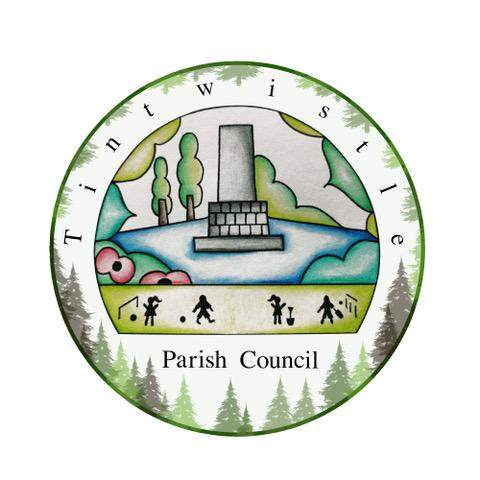 DRAFT Minutes of EXTRAORDINARY meeting held on Monday 3rd July 2023 at 7pm at the Parish Council Offices, Tintwistle.Councillors present:  	M Stevenson (Chair)		A Dyer			E Scriven				M Boyd			N Naz			S Grace				D Buddell			A Vanterpool		T Owens				S Winterbottom 	 					         Also in attendance: 
Tintwistle Parish Clerk C Strickland23113 APOLOGIES FOR ABSENCE None23114 DECLARATIONS OF INTERESTNone23115 PUBLIC PARTICIPATIONNone23116 NEW COMMUNITY CENTRE PROJECTThe tabled documents, including the consultation survey questions, a newsletter to residents explaining the PWL process and a voting flyer were received. It was resolved to amend the newsletter with the following: to note that the figures in the repayment table assume borrowing the maximum loan of £500k, to include that the Parish Council already has £90k in reserves and to include the dates of the consultation sessions. It was resolved to amend the voting flyer to state that the consultation process is to all residents, not only to Band D residents. The survey received no further comments. RESOLVED: Following the above amendments, it was resolved to approve the distribution of the consultation documents and online survey to residents. The Clerk will print the newsletter and voting flyer and Cllr Dyer will arrange distribution on Monday 10th and Tuesday 11th July.RESOLVED: to hold the consultation sessions on 27th July at 7pm and 10th August at 7pm, with additional sessions to be added following feedback from residents. The information will be published on the Parish Council website and on social media. The meeting closed at 8.30pm.